Halová  soutěž  Přízřenice25. ledna  2014Soutěž se konala opět v Univerzitním Kampusu Bohunice. Byly zde dvě disciplíny – štafet 4 x 60 m a uzlová štafeta. My jsme přijeli až na uzlovou štafetu a to jsme ještě víc jak hodinu čekali na začátek uzlové soutěže. I když se nám první kolo moc nepodařilo, tak jsme se do šestnáctky dostali z desátého a jedenáctého místa. Z šestnáctky už postoupilo jen jedno družstvo a to se umístnilo na krásném 3. místě.  Druhé družstvo skončilo na 13. místě z 33 družstev, takže také hezké umístnění. Za odměnu jsme jeli do Kuřimského aquparku. Všichni jsme si jak soutěž, tak koupání moc užili a už se těšíme na další akci.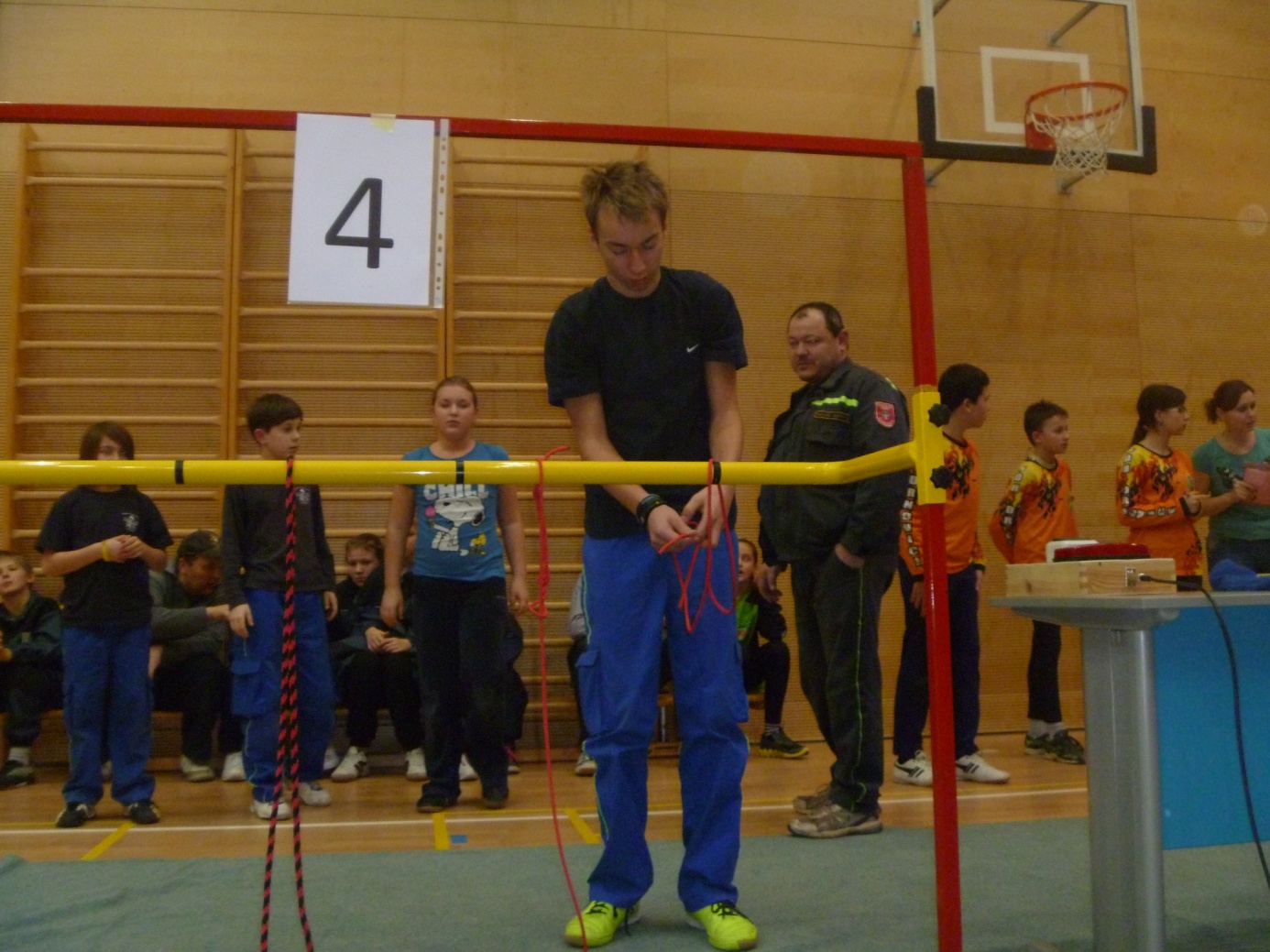 zapsala Lucie SáňkováZákladní koloNej 16Nej 8Nej 4o 3. MístoFináleCelkové pořadí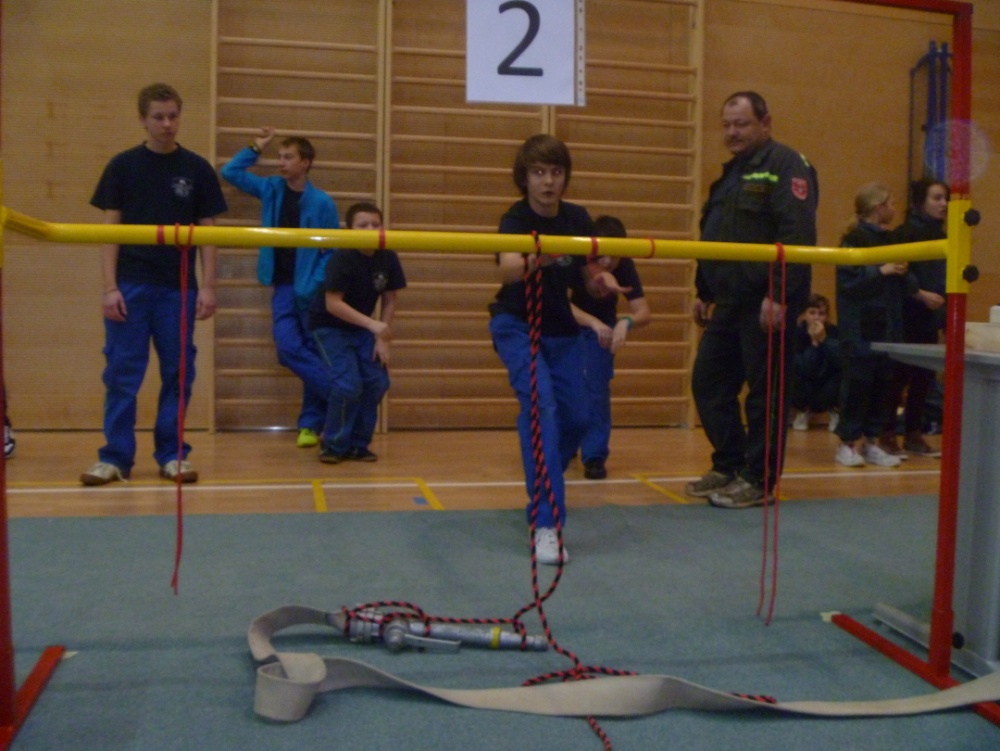 PořadíDružstvo1. čas2. čas1Koválovice21,2414,342Strachotín 115,1116,043Drnovice 216,1717,624Drnovice 117,848,945Tvarožná 218,0318,456Drnovice 427,0618,057Milešovice 338,2918,458Drnovice 518,6528,989Milešovice 120,3640,9110Útěchov28,0720,6111Útěchov 241,7320,9412Starý Lískovec21,3541,613Ivanovice na Hané44,121,4414Havířov - město45,0921,6515Milešovice 421,9322,1716Hrušovany u Brna30,5922,6317Tvarožná33,3223,518Milešovice 224,9936,619Sychotín25,1125,6720Hroznová Lhota40,0723,521Kozojídky50,4327,6622Veverská Bitýška54,9527,9323Rataje41,2528,3224Trusovice51,5229,6925Kobeřice32,238,0226Trusovice 234,9735,3527Ponětovice48,0541,2328Senetářov 147,2444,8129Dolní Cerekev54,5145,3230Vladislav48,4766,5331Těškovice 267,9353,1432Těškovice 153,6765,0233Senetářov 255,0554,4PořadíDružstvo1. čas2. čas3. časBodyVítěz1Koválovice18,5719,462Koválovice16Hrušovany u Brna27,3747,5402Strachotín 118,618,12Strachotín 115Milešovice 423,2846,1803Drnovice 224,2716,562Drnovice 214Havířov - město30,8824,8704Drnovice 128,9921,632Drnovice 113Ivanovice na Hané24,1125,6105Tvarožná 218,0518,752Tvarožná 212Starý Lískovec49,627,1706Drnovice 419,7624,52Drnovice 411Útěchov 237,5825,7207Milešovice 319,7821,429,8110Útěchov19,917,6619,442Útěchov8Drnovice 530,8836,0621,012Drnovice 59Milešovice 134,8335,9732,631PořadíDružstvo1. čas2. čas3. časBodyVítěz1Drnovice 219,1416,62Drnovice 28Drnovice 530,8721,2302Útěchov32,3418,72Útěchov7Drnovice 448,7119,8103Tvarožná 239,6821,5306Drnovice 122,8916,872Drnovice 14Strachotín 122,3418,927,282Strachotín 15Koválovice17,4822,1927,561PořadíDružstvo1. čas2. čas3. časBodyVítěz1Drnovice 216,0717,752Drnovice 24Strachotín 118,2222,9802Drnovice 116,3217,392Drnovice 13Útěchov60,1722,50PořadíDružstvo1. čas2. čas3. časBodyVítězStrachotín 117,6528,2620,111Útěchov19,4921,9919,262ÚtěchovPořadíDružstvo1. čas2. čas3. časBodyVítězDrnovice 218,2139,290Drnovice 116,0115,752Drnovice 1PořadíDružstvoBody1Drnovice 1202Drnovice 2193Útěchov184Strachotín 1175Koválovice166Drnovice 4157Drnovice 5148Tvarožná 2139Milešovice 31210Milešovice 41111Ivanovice na Hané1012Havířov - město913Útěchov 2814Starý Lískovec715Hrušovany u Brna616Milešovice 1517Tvarožná 1418Milešovice 2319Sychotín220Hroznová Lhota121Kozojídky022Veverská Bitýška023Rataje024Trusovice 1025Kobeřice026Trusovice 2027Ponětovice028Senetářov029Dolní Cerekev030Vladislav031Těškovice 2032Těškovice 1033Senetářov 20